ГЛАВА АДМИНИСТРАЦИИПОГРАНИЧНОГО МУНИЦИПАЛЬНОГО ОКРУГАПРИМОРСКОГО КРАЯРАСПОРЯЖЕНИЕ__15.09.2020_____                                    п. Пограничный                                   ______43________Об  утверждении  положения об отделе образования Администрации  Пограничного муниципального округаНа основании Федерального Закона Российской Федерации от 29.12.2012              № 273-ФЗ «Об образовании в Российской Федерации», Федерального Закона                   от 06.10.2003 № 131-ФЗ «Об общих принципах организации местного самоуправления   в Российской Федерации» утвердить положения об отделе образования Администрации  Пограничного муниципального округа.Глава муниципального округа-глава Администрациимуниципального округа                                                                              О.А. АлександровО.В. Балесный21 6 61Утвержденораспоряжением Администрации Пограничного муниципального округа«_15_»___09___2020 № _____43______ПОЛОЖЕНИЕ об отделе образования Администрации  Пограничного муниципального округа I.  Общие  положения1.1. Отдел образования  Администрации Пограничного муниципального округа  (далее – отдел образования) является структурным подразделением Администрации Пограничного муниципального округа, осуществляющим в пределах своих полномочий муниципальное управление в сфере образования на территории Пограничного муниципального округа, без образования юридического лица.1.2. В своей деятельности отдел образования руководствуется Конституцией Российской Федерации; Федеральными конституционными законами; Федеральным законом от 29 декабря 2012 года № 273-ФЗ «Об образовании в Российской Федерации», от 06 октября 2003 года № 131-ФЗ «Об общих принципах организации местного самоуправления в Российской Федерации», от 02 марта 2007 года № 25-ФЗ                          «О муниципальной службе в Российской Федерации», от 25.12.2008 № 273-ФЗ                       «О противодействии коррупции», от 6 марта 2006 года № 35-ФЗ «О противодействии терроризму», Законом Приморского края от 04.06.2007 № 82-КЗ «О муниципальной службе в Приморском  крае», нормативными правовыми актами министерства просвещения Российской Федерации, губернатора Приморского края, администрации Приморского края, министерства образования Приморского края, правовыми актами, Администрации Пограничного муниципального округа, Думы Пограничного муниципального округа, а также настоящим положением.1.3. Отдел образования в своей деятельности подчиняется главе Администрации Пограничного муниципального округа и советнику главы Администрации Пограничного муниципального округа по социальной политике.1.4. Отдел образования осуществляет свою деятельность во взаимодействии                      с министерством образования Приморского края, структурными подразделениями Администрации Пограничного муниципального округа, государственными органами, органами местного самоуправления Пограничного муниципального округа, юридическими лицами и гражданами.1.5. Финансирование отдела образования осуществляется за счет средств бюджета Пограничного муниципального округа, предусмотренных на содержание Администрации Пограничного муниципального округа.1.6. Отдел образования имеет печать со своим наименованием, штамп и бланки установленного образца.1.7. Место нахождения отдела образования: 692582, Приморский край,  Пограничный муниципальный округ, пгт. Пограничный, ул. Советская, д. 63.II. Полномочия отдела образования2.1. Организация предоставления общедоступного и бесплатного дошкольного, начального общего, основного общего, среднего общего образования по основным общеобразовательным программам в муниципальных образовательных организациях   (за исключением полномочий по финансовому обеспечению реализации основных общеобразовательных программ в соответствии с федеральными государственными образовательными стандартами);2.2. Организация предоставления дополнительного образования детей                        в муниципальных образовательных организациях (за исключением дополнительного образования детей, финансовое обеспечение которого осуществляется органами государственной власти субъекта Российской Федерации);2.3. Организация создания условий для осуществления присмотра и ухода                        за детьми, содержания детей в муниципальных образовательных организациях;2.4. Организация создания, реорганизации и ликвидации муниципальных образовательных организаций (за исключением создания органами местного самоуправления муниципальных районов муниципальных образовательных организаций высшего образования);2.5. Организация обеспечения содержания зданий и сооружений муниципальных образовательных организаций, обустройство прилегающих к ним территорий;2.6. Организация учета детей, подлежащих обучению по образовательным программам дошкольного, начального общего, основного общего и среднего общего образования, закрепление муниципальных образовательных организаций                                 за конкретными территориями муниципального округа;2.7. Осуществление иных полномочий в сфере образования, установленных законодательством Российской Федерации, нормативными правовыми актами Приморского края и муниципальными правовыми актами.III. Функции отдела образования3.1. Определяет политику Пограничного муниципального округа в сфере образования, не противоречащую государственной политике РФ и Приморского края, планирует и анализирует свою деятельность по её осуществлению, а также контролирует ход её реализации.3.2. Обеспечивает условия соблюдения законодательства РФ и Приморского края, нормативных актов органа местного самоуправления в области образования.3.3. Готовит проекты постановлений и распоряжений главы Администрации Пограничного муниципального округа и приказы отдела образования по вопросам образования. 3.4. Участвует в разработке нормативно-правовой базы органов местного самоуправления в сфере деятельности отдела образования.3.5. Разрабатывает и реализует муниципальные программы в области образования.3.6. Участвует в формировании районного бюджета в части расходов                       на образование, в определении нормативов финансирования системы образования.3.7. Проводит сбор информации о состоянии системы образования                                    в муниципальном округе,  осуществляет комплексный анализ и прогнозирование тенденции её развития, оптимизации.3.8. Осуществляет контроль за исполнением образовательными организациями округа муниципальных нормативных правовых актов в пределах своих полномочий. 3.9. Осуществляет контроль за получением детьми, проживающими на территории Пограничного муниципального округа, общедоступного и бесплатного дошкольного, начального общего, основного общего, среднего общего образования по основным общеобразовательным программам, ведет учет несовершеннолетних, не посещающих или систематически пропускающих по неуважительным причинам занятия                       в общеобразовательных организациях.3.10. Координирует работу по организации предпрофильной и профильной подготовки обучающихся, внедрению новых педагогических и информационных технологий в практику работы подведомственных образовательных организаций.3.11. Организует подготовку и проведение в пределах своей компетенции государственной (итоговой) аттестации обучающихся, освоивших образовательные программы основного общего и среднего общего образования, в том числе в форме единого государственного экзамена, включая формирование и ведение муниципальной базы об участниках государственной (итоговой) аттестации, освоивших образование       по основным общеобразовательным программам.3.12. Оказывает содействие в организации временной занятости несовершеннолетних граждан в возрасте от 14 до 18 лет. 3.13. Координирует в образовательных организациях профилактическую работу    по предупреждению безнадзорности, преступности и правонарушений несовершеннолетних.3.14. Формирует муниципальный заказ на педагогические кадры в соответствии      с потребностями образовательных организаций.3.15. Принимает участие в формировании муниципального задания для бюджетных образовательных организаций.3.16. Организует районные внешкольные мероприятия, предметные олимпиады, смотры, конкурсы, фестивали, выставки, физкультурно-спортивные и другие мероприятия для детей.3.17. Организует и координирует диагностическую и консультативную помощь семьям, воспитывающим детей дошкольного возраста на дому.3.18. Вносит предложения главе Администрации Пограничного муниципального округа о поощрении руководителей муниципальных образовательных организаций         и  наложению на них дисциплинарных взысканий.3.19. Содействует организации и проведению аттестации руководящих работников образовательных организаций.3.20. Согласовывает  тарификационные списки учителей и других педагогических работников муниципальных образовательных организаций; учебные планы образовательных организаций.3.21. Оказывает организационную и консультативную помощь подведомственным образовательным организациям при прохождении процедуры государственной аккредитации и лицензирования.3.22. Организует проведение педагогических конференций, совещаний, выставок    и конкурсов в сфере образования для педагогических работников. 3.23. Организует и контролирует работу подведомственного муниципального учреждения осуществляющего обеспечение функционирования сети образовательных организаций.3.24. Участвует в работе комитетов, комиссий, советов по вопросам, входящим        в компетенцию отдела образования.3.25. Ведет учёт всех фиксируемых несчастных случаев, происшедших                     с обучающимися, воспитанниками и работающими, связанных с производством               и образовательным процессом. Назначает комиссию по расследованию тяжёлых, групповых и со смертельным исходом случаев.3.26. Организует взаимодействие с воинскими частями и военным комиссариатом при подготовке и проведении учебных сборов с обучающимися, проходящими подготовку по основам военной службы.3.27. Дает предварительное согласие на оставление общеобразовательной организации обучающимся, достигшим возраста пятнадцати лет, до получения              им основного общего образования с согласия родителей (законных представителей).       В месячный срок совместно с комиссией по делам несовершеннолетних и защите                        их прав и родителями (законными представителями) исключенного принимает меры, обеспечивающие его трудоустройство  и (или) продолжение обучения в другой образовательной организации.3.28. Контролирует, в случае  прекращения деятельности подведомственного муниципальной образовательной организации, перевод обучающихся, воспитанников     с согласия родителей (законных представителей) в другие образовательные организации соответствующего типа. 3.29. Рассматривает в установленном законодательством порядке обращения физических и юридических лиц, ведет приём граждан по личным вопросам, обеспечивает своевременное и полное рассмотрение устных и письменных обращений граждан, принятие по ним решений и направление ответов в установленный срок. Принимает меры  к устранению недостатков  и  нарушений в деятельности подведомственных муниципальных образовательных организаций.3.30. Осуществляет в соответствии с законодательством Российской Федерации,  нормативными правовыми актами органов местного самоуправления работу                   по укомплектованию, хранению, учёту и использованию архивных документов, образующихся в процессе деятельности.3.31. Осуществляет подбор кадров на должность руководителей образовательных организаций, а также подведомственного муниципального учреждения осуществляющего обеспечение функционирования сети образовательных организаций         и представляет кандидатуры на утверждение главе Администрации Пограничного муниципального округа.IV. Права и обязанности отдела образования4.1. Для осуществления возложенных на него функций отдел образования имеет право:4.1.1. Создавать временные научные (творческие) коллективы, экспертные               и рабочие группы для решения вопросов развития системы образования.4.1.2. Запрашивать и получать в установленном порядке от государственных органов исполнительной власти, органов местного самоуправления, учреждений              и организаций (независимо от их организационно-правовой формы и ведомственной принадлежности) сведения, материалы и документы, необходимые для осуществления возложенных на отдел образования задач и функций.4.1.3. Проводить совещания по вопросам компетенции отдела образования              с участием представителей структурных подразделений Администрации Пограничного муниципального округа, организаций, государственных органов, действующих              на территории муниципального округа.4.1.4. Проводить в подведомственных организациях контрольно-инспекционную деятельность по исполнению образовательными организациями муниципальных нормативных правовых актов.4.1.5. Пользоваться информационными банками данных, имеющимися                      в Администрации Пограничного муниципального округа.4.1.6. Представлять в установленном порядке работников образования                      к государственным наградам и присвоению почетных званий, к награждению отраслевыми наградами министерства просвещения Российской Федерации, губернатора Приморского края, министерства образования Приморского края, главы Администрации Пограничного муниципального округа, отдела образования Администрации Пограничного муниципального округа.4.1.7. Давать разъяснения и консультации должностным лицам, гражданам              и юридическим лицам по вопросам, входящим в компетенцию отдела образования.4.2. Обязанности отдела образования:4.2.1.	Отчитываться в порядке, установленном настоящим положением,                       и иными нормативными актами, о результатах своей деятельности.4.2.2. Осуществлять действия, необходимые для осуществления задач и функций, возложенных на отдел образования.4.2.3. Взаимодействовать с органами местного самоуправления муниципального округа.V. Организация  деятельности5.1. Отдел образования возглавляет начальник, назначаемый (по согласованию                   с министерством образования Приморского края) на должность и освобождаемый                   от должности главой Администрации Пограничного муниципального округа. 5.2. Начальник отдела образования несет персональную ответственность                          за выполнение возложенных на отдел образования задач и  осуществление им своих полномочий и функций. 5.3. Начальник отдела образования подчиняется главе Администрации Пограничного муниципального округа и советнику главы Администрации Пограничного муниципального округа по социальной политике. 5.4. Начальник отдела образования имеет заместителя, назначаемого на должность и освобождаемого от должности главой Администрации Пограничного муниципального округа по представлению начальника отдела образования, согласованному с советником главы Администрации Пограничного муниципального округа по социальной политике.5.5. В период отсутствия начальника отдела образования, его полномочия осуществляет заместитель на основании соответствующего документа.5.6. Штатная численность и структура отдела образования утверждается Думой Пограничного муниципального округа.5.7. Положение об отделе образования утверждается постановлением главы Администрации Пограничного муниципального округа.5.8. Начальник отдела образования:5.8.1. представляет интересы отдела образования по всем вопросам                           его деятельности во всех государственных, муниципальных  организациях, учреждениях, предприятиях, как в Российской Федерации, так и за рубежом, действует                          без доверенности; 5.8.2. координирует деятельность подведомственных муниципальных организаций; 5.8.3. издает распорядительные документы;5.8.4. распределяет обязанности между сотрудниками отдела образования;5.8.5. разрабатывает должностные инструкции муниципальных служащих отдела образования;  5.8.6. ходатайствует о поощрении муниципальных служащих отдела образования                      и применении к ним мер дисциплинарного воздействия; 5.8.7. информирует руководство органа местного самоуправления о состоянии работы отдела образования и доводит до муниципальных служащих отдела образования документы и информацию, необходимые для качественного и своевременного выполнения функций  и полномочий отдела образования;5.8.8. участвует в заседаниях и совещаниях, на которых обсуждаются вопросы, входящие в компетенцию отдела образования;5.8.9. ведет прием граждан, рассматривает письма и обращения физических               и юридических лиц по вопросам, входящим в компетенцию отдела образования;5.8.10. согласовывает назначение на должность руководителей подведомственных муниципальных организаций, их перевод, прекращение их полномочий                                         и их должностные инструкции;5.8.11. организует аттестацию руководителей подведомственных муниципальных организаций;5.8.12. организует переподготовку, повышение квалификации сотрудников отдела образования, руководителей подведомственных муниципальных организаций; 5.8.13. осуществляет контроль выполнения должностных  обязанностей, исполнения действующего законодательства сотрудниками отдела образования, руководителями подведомственных муниципальных организаций;5.8.14. обеспечивает соблюдение служебной дисциплины в отделе образования,  организует отчетность и документооборот отдела образования; 5.8.15. организует ведение и обеспечивает хранение документации, архива образования; 5.8.16. принимает решение о командировании муниципальных служащих отдела образования, руководителей подведомственных муниципальных организаций; 5.8.17. осуществляет иные функции и полномочия, установленные законодательством Российской Федерации, нормативными правовыми актами Приморского края и муниципальными правовыми актами органов местного самоуправления, решает управленческие и организационные вопросы в пределах своей компетенции. 5.9. Начальник отдела образования обязан в случае чрезвычайных ситуаций (стихийные бедствия, пожары, катастрофы, эпидемии, массовые беспорядки и т.п.) принимать меры по охране жизни людей, сохранению материальных ценностей, поддержанию порядка, обеспечению нормального функционирования объектов системы образования на территории муниципального округа. 5.10. Начальник отдела образования вправе делегировать часть своих полномочий заместителю. VI.  Критерии оценки деятельности отдела образования 6.1. Критериями оценки деятельности отдела образования является своевременное и качественное исполнение возложенных на отдел образования функций.VII. Ответственность  Муниципальные служащие отдела образования несут ответственность                           в соответствии с законодательством Российской Федерации, в том числе:7.1. За неисполнение или ненадлежащее исполнение своих должностных обязанностей, предусмотренных трудовым законодательством, Федеральным                          и краевым законодательством о муниципальной службе в Российской Федерации. 7.2. За предоставление недостоверной информации о состоянии выполнения заданий и поручений руководства, нарушение сроков их исполнения. 7.3. За разглашение сведений конфиденциального характера, ставших                            им известными в связи с исполнением трудовых обязанностей. 7.4. За причинение материального ущерба Работодателю. При переходе на другую работу или увольнении начальник отдела образования ответственен за надлежащую и своевременную сдачу дел лицу, вступающему                         в настоящую должность, а в случае отсутствия такового, лицу его замещающему. VIII. Реорганизация и ликвидация отдела образования8.1. Реорганизация или ликвидация отдела образования Администрации Пограничного муниципального округа осуществляется в порядке, определенном  действующим законодательством Российской Федерации.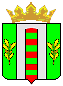 